هُواللّه-ای اماء الرّحمن مدرسه بنات اهمّ از مدرسه ذکور…حضرت عبدالبهاءاصلی فارسی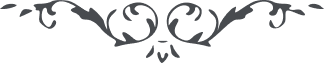 هُواللّه ای اماء الرّحمن مدرسه بنات اهمّ از مدرسه ذکور است زيرا دوشيزگان اين قرن مجيد بايد نهايت اطّلاع از علوم و معارف و صنايع و بدايع اين قرن عظيم داشته باشند تا بتربيت اطفال پردازند و کودکان خويش را از صغر سنّ تربيت بکمال نمايند. و اگر مادر چنانکه بايد و شايد حائز فضائل عالم انسانی باشد اطفال مانند فرشتگان در نهايت کمال و جمال و آداب پرورش يابند. پس اين مدرسه بنات که در آن سامان تأسيس شده بايد مشمول نظر احبای الهی گردد. و مورد اهتمام نفوس رحمانی شود. معلمانيکه در اين مدرسه هستند اماء مقرّبه درگاه احديّتند زيرا امتثال اوامر مقدّسه جمال مبارک نموده اند و بتربيت اطفال اناث برخاستند. روزی آيد که اين دختران مادران گردند و هر يک در نهايت ممنونيّت بدرگاه احديّت تضرّع و زاری نمايند و اين معلّمات را نجاح و فلاح و رستگاری طلبند و علوّ درجات در ملکوت ربّ الايات خواهند. اين مدرسه را مدرسه موهبت نام نهيد. ع ع 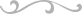 